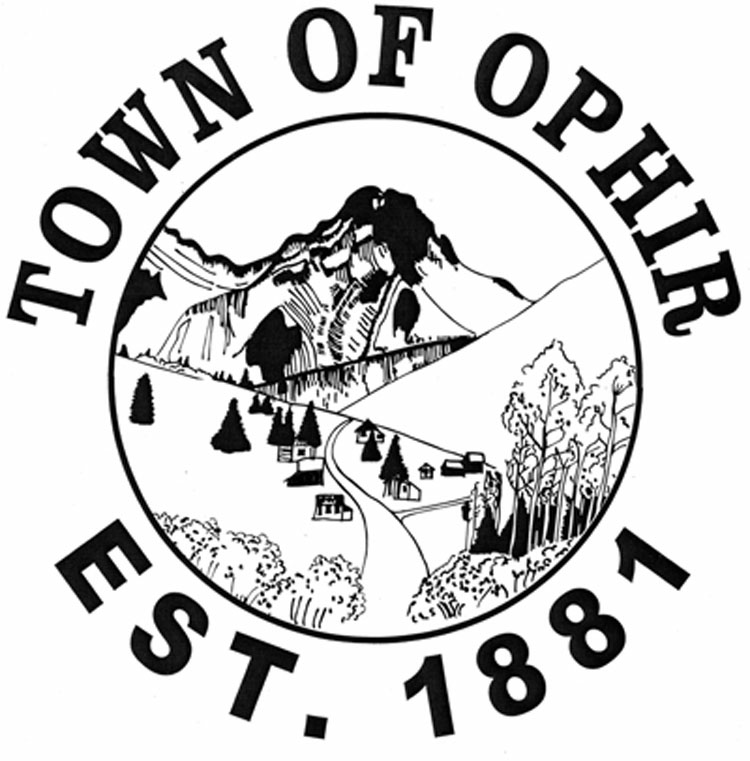 Planning & Zoning Commission MeetingTuesday, March 10, 2020 7:00 PMAgenda:1. Approve the Agenda2. Approve minutes from the February 2020 Meeting 3. Business Items:Review of Rose’s building/remodel plans with Ken HaynesContinue drafting & revising master plan with an OEC member presentNew Business